All Star Game ProjectFor many baseball fans the All Star Game is the highlight of the year.  For the MLB, its teams, and the cities that host games, All Star Game is big business.  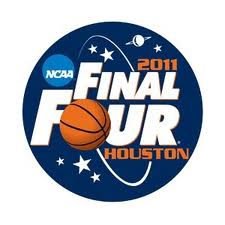 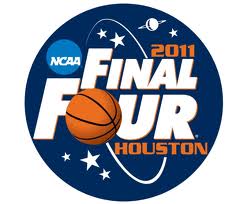 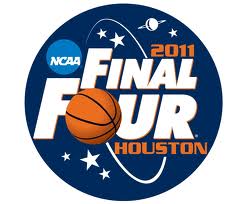 For this project, the team will take the role of serving on a Finance and Risk management team for the All Star game. Your team will create a PowerPoint presentation based on their findings.  Presentation Layout:LogoCut and paste an image of the All Star logo with dates and times of the event.Define the target market for the All Star GameResearch the following for the All Star Game:Ticket prices, Concession prices, Memorabilia, Parking.Hotel establishments, local Restaurants.Pricing StrategiesDiscuss the pricing strategies of ticket prices, bundle package (tickets, hotel, eating establishments) Presentation must include a rationale for your choice of hotel/restaurant.Discuss the internal and external factors that affect pricing strategies.(for example; gas prices, available transportation, ticket sales for past seasons, parking, etc.)Risk FactorsIdentify the risk factors associated with the All Star Game (for example: traffic and crowd control, safety issues)Map out security measures; number of security personnel employed and where they will be patrolling before, during, and after the game. Discuss the liability factors that the stadium is responsible for.Consumer CostsThe economy of host cities benefit from money spent by visiting fansCalculate the total costs for two fans to travel to see their team play in the All Star Game.Include the costs to travel via car from St. Louis, MO to Kansas City, MO. Include the costs of two nights in a hotel near the stadium (Royals Stadium)Include the costs of two tickets and/or bundle package to the game.Good Luck! Grading Scales for All Star Project: (DOK) Level 4All Star logo with dates and times of the event				____ / 10Target market well defined							____/ 10Researched: Ticket prices, Concession prices, Memorabilia, Parking.Hotel establishments, local Restaurants.				____ / 10Pricing StrategiesTicket prices, bundle package and rationale 				____ /10Discussed the internal and external factors that affect pricing Strategies								____/ 15Risk FactorsRisk factors discussed associated with the All Star Game 		____ / 15Mapped out security Discussed the liability factors Consumer CostsEconomy benefits from money spent by visiting fans		____ / 10Calculated the total costs for fans to: gas, hotel, ticket/bundle package	 	Slides neat and uncluttered							____/ 10Presentation Skills								____/ 30Total Points									____ /120			